Правописание наречийПри правописании наречий можно выделить несколько типов правил:1) правописание наречных суффиксов;
2) правописание наречий через дефис;
3) слитное и раздельное написание наречий.Правописание н и нн в наречиях, образованных от отглагольных прилагательных и причастий, рассмотрено в п. 3.8.3. Правописание причастий.1) Правописание наречных суффиксов:а) на конце наречий, образованных от полных прилагательных, пишется:суффикс -о – после твёрдых согласных,Долгий → долго.суффикс -е – после мягких согласных;Внешний → внешне.б) на конце наречий после шипящих:под ударением пишется -о: общо́;без ударения – -е: певу́че.Исключения: ещё;в) на конце наречий, образованных от кратких прилагательных:с помощью приставок из- (ис-), до-, с- (со-), пишется -а;Изредка, досуха, справа.с помощью приставок в-, за-, на-, пишется -о;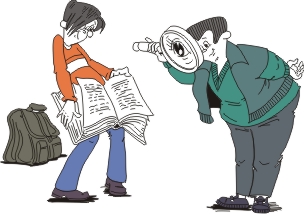 Вправо, направо, запросто.г) наречия с приставкой по- на конце имеют -у;Подолгу, поскольку, постольку.д) на конце наречий (и частиц), после шипящих пишется ь.Вскачь, бишь, слышь, вишь, наотмашь.Исключения: уж, замуж, невтерпёж.2) Правописание наречий через дефис:а) наречия (включая местоименные наречия), образованные от полных прилагательных и местоимений-прилагательных приставочно-суффиксальным способом, с приставкой по- и суффиксами -ому, -ему, -и.Другой → по-другому, настоящий → по-настоящему, человечий → по-человечьи, английский → по-английски, лисий → по-лисьи.По аналогии со словами по-английски, по-французски, по-немецки, по-русски через дефис пишется наречие по-латыни;б) наречия, образованные от порядковых числительных приставочно-суффиксальным способом, с приставкой в- (во-) и суффиксом -их (-ых);Первый → во-первых, второй → во-вторых.в) термин на-гора;г) наречия (включая местоименные наречия) с приставкой кое- и постфиксами -то, -либо, -нибудь, -таки;Кое-как, зачем-то, хорошо-то, когда-нибудь, где-либо, всё-таки.д) наречия, образованные повторением:того же слова;Еле-еле, чуть-чуть, вот-вот.того же корня, осложнённого приставками и суффиксами;Видимо-невидимо, мало-помалу, всего-навсего, как-никак, давным-давно, волей-неволей.синонимов.С бухты-барахты, подобру-поздорову, худо-бедно, нежданно-негаданно.Обратите внимание!1) Пишутся слитно местоименные наречия с приставкой по-, образованные:не от притяжательных местоимений с конечным -му;Потому, почему, посему, поэтому.приставочно-суффиксальным способом от полных прилагательных с суффиксом -о.Месячный → помесячно, декадный → подекадно, строчный → построчно.2) Пишутся раздельно:наречные сочетания, составленные из повторяющихся существительных с предлогом между ними.Бок о бок, с боку на бок, честь по чести.Исключение: точь-в-точь, крест-накрест;беспредложные сочетания, состоящие из повторяющихся существительных (второе – в творительном падеже).Чин чином, честь честью;сочетания с однокоренными словами (наречие + глагол), в которых первое – наречие на -мя.Кишмя кишеть, ревмя реветь.3) Не путайте наречия и наречные местоимения (пишутся через дефис) с омонимичными сочетаниями предлогов с прилагательными и местоимениями-прилагательными (пишутся раздельно). Для того чтобы их разграничить, используйте следующее правило: прилагательное и местоимение-прилагательное можно изъять из предложения; с наречием эта операция невозможна.Поезда ходят по прежнему расписанию (Поезда ходят по расписанию). – У нас всё по-прежнему (прежнему изъять нельзя); События развивались по другому варианту (События развивались по варианту). – Он всё сделал по-другому (другому изъять нельзя).3) Слитное и раздельное написание наречийСлитное и раздельное написание наречий и наречных сочетаний во многом определяется традицией, а также тем, от какой части речи образовано наречие и наречное сочетание.А) Наречия, образованные от других наречий:а) пишутся слитно наречия, образованные соединением приставок с наречиями;Нельзя → донельзя, всегда → навсегда, завтра → послезавтра, вне → вовне.б) пишутся раздельно сочетания предлогов с неизменяемыми словами, употребляемыми в значении существительных.Свести на нет, сдать экзамен на хорошо, пойти на ура.В этом случае после предлога можно поставить падежный вопрос существительного.Сдать экзамен на [что?] хорошо.Ср.: Назавтра отправились в путь (назавтра – наречие в значении «на следующий день», вопрос задаётся к слову целиком: в путь отправились [когда?] – назавтра) – Отъезд отложили на завтра (на завтра – предложное сочетание в значении «на завтрашний день», вопрос задаётся после предлога на: отъезд отложили на [какой день?] завтра).Б) Наречия, образованные от числительных:а) пишутся слитно наречия, образованные соединением «приставки в-, на- + собирательное числительное на -е»;Вдвое, надвое.б) пишутся раздельно сочетания:«предлог по + собирательное числительное на -е»;По двое, по трое.«предлог + собирательное числительное на -ых (-их)» (учтите, что наречия во-первых, во-вторых, в третьих и т.д. пишутся через дефис!);На двоих, на троих, на шестерых.в) пишутся раздельно предложные сочетания, образованные повторением одного и того же числительного (в том числе и собирательного) с предлогом между числительными;Один на один, двое на двое.г) наречия и наречные сочетания с корнем один пишутся слитно и раздельно:пишутся раздельно сочетания – в одиночку, по одному;пишутся слитно наречия заодно, поодиночке.Разбегаться поодиночке, действовать заодно.Но пишутся раздельно сочетания, где за, по являются предлогами.Жизнь отдать за одно слово; рассадить по одиночкам – одиночным камерам.В) Наречия, образованные от местоимений:а) пишутся слитно наречия (включая местоименные наречия), возникшие из сочетания «предлог + местоимение».Поэтому, затем, вовсе, вовсю, совсем, вничью, причём, нипочём.Но раздельно пишется сочетание предлога с местоимением;Во все дни, по этому вопросу.б) всегда пишутся раздельно сочетания: от этого, при этом, за этим, за что, к чему, к тому, ни при чём, ни за чем, ни за что, ни в какую, в оба.Обратите внимание на написание фразеологизмов: во что бы то ни стало, как ни в чём не бывало.Г) Наречия, образованные от прилагательных:а) пишутся слитно наречия, образованные от прилагательных приставочно-суффиксальным способом;Новый → снова, левый → слева, строчный → построчно.б) пишутся слитно наречия, возникшие из сочетания «предлог + полное прилагательное в падежной форме».Вручную, вхолостую, напропалую, напрямую, зачастую.Исключения: на боковую, на мировую, на попятную;в) пишутся раздельно наречия, возникшие из сочетания «предлог + полное прилагательное в падежной форме», если предлог кончается на согласную, а прилагательное начинается с гласной.В открытую.Обратите внимание!Раздельно пишется сочетание предлога с полным прилагательным (прилагательное в этом случае можно изъять из предложения или словосочетания; вопрос ставится после предлога).Ср.: говорить [как?] напрямую (наречие) – выйти на [какую?] прямую улицу; выйти на улицу («предлог + прилагательное»).Д) Наречия, образованные от существительного с предлогамиПравописание наречий и наречных сочетаний, возникших из сочетаний «предлог + существительное в определённом падеже», во многом определяется традицией.Вместе с тем слитное и раздельное написание наречий и наречных сочетаний зависит:1. от типа существительного, к которому восходит наречие:а) обычно пишутся слитно наречия, имеющие в своём составе именные формы, которые в современном русском языке не употребляются.Вдоволь, взаперти, спозаранку, впросак, наяву.Исключения: во всеоружии, во всеуслышание, без обиняков, до зарезу и др.;б) обычно пишутся слитно наречия, если между предлогом-приставкой и существительным, из которых образовалось наречие, не может быть без изменения смысла вставлено определение или если после предлога к существительному не может быть поставлен падежный вопрос.Бежать вприпрыжку, отказаться наотрез, говорить наперебой.Исключения: сделано на совесть, под стать кому-то;в) обычно пишутся слитно наречия, образованные из предложно-падежных форм, если в современном русском языке есть омонимичное сочетание существительного с предлогом (в другом значении).Надеть фуражку набок (фуражка находится на голове, а не на боку!) – лошадь упала на бок.Исключения: на славу потрудиться (наречие) – на славу не рассчитывай (существительное с предлогом); читать стихи на память (наречие) – только на память не надейся (существительное с предлогом);г) обычно пишутся слитно наречия, образованные от существительных с пространственным и временным значением – верх, низ, перёд, зад, высь, глубь, даль, ширь, век, начало и др.Поглядеть вверх, запомнить навек, оглянуться назад, сначала подумать.Раздельно пишутся омонимичные формы существительного с предлогом: существительное в этом случае употреблено в своём прямом значении и имеет зависимое прилагательное или существительное.Ср.: Сначала подумай, потом отвечай (наречие) – С начала встречи прошло три часа (существительное с предлогом); Он взглянул наверх (наречие) – Он поднялся на верх лестницы (существительное с предлогом).Обратите внимание!Запомните раздельное написание: на века, на веку, от века (т.е. издавна, с незапамятных времён), на веки вечные, на веки веков.

Запомните слитное написание: сверху донизу, сверху вниз, снизу вверх.2. от типа предлога:а) обычно пишутся слитно наречия с предлогами:К: кряду, кстати, кверху, книзу;Исключения: к месту (к месту сказать), к спеху, не к спеху.О: оземь, обок (в значении «рядом» – сидеть обок; но: удариться о бок катера);ИЗ (ИС): изнутри, издалека, искони, исстари;ОТ: отчасти, отроду в значении «никогда» (отроду таких яств не ел, но: от роду в значении «от рождения» – ему от роду десять лет);б) обычно пишутся раздельно наречные выражения с предлогами:БЕЗ: без толку, без спросу, без удержу, без зазрения совести;ДО: до упаду, до зарезу, до смерти (устал), до отвала (наелся);Исключения: доверху (нагрузил), донизу (опустился), дотла (сгорел).С (СО): с кондачка, с панталыку, с разбегу, с размаху, со зла, с избытком, с перепугу;Исключения: сдуру, слишком, сплеча (ударить), сразу, сродни, спросонок, спросонья, спозаранку, сряду, спереди, сзади, снизу, сверху;ИЗ-ПОД: из-под спуда, из-под мышек, из-под носа;Исключения: исподлобья, исподтишка, исподнизу.ЗА: за границу, за границей, за глаза, за полночь;Исключения: замуж, замужем, запанибрата.ПОД: под стать, под носом, под мышкой, под спуд, под спудом;Исключения: подчас («иногда»), подряд.в) пишутся раздельно наречия с предлогом в, если исходное существительное начинается с гласной;В упор, в обход, в общем (но: вообще).г) наречные выражения с предлогами в, на, по пишутся:раздельно, если существительное ещё сохранило возможность изменяться по падежам.Ср.: сделано на совесть – поступать по совести, поставить в тупик – оказаться в тупике.Исключения: наизнанку (хотя есть с изнанки), поодиночке (хотя есть в одиночку), вмиг (хотя есть на миг), наспех (хотя есть не к спеху);раздельно, если существительное оканчивается на -ах (-ях).В потёмках, в сердцах, на побегушках, на радостях.Исключения: впотьмах, впопыхах, второпях, вгорячах (существительные без в уже не употребляются);раздельно, если между предлогом в, на, по и существительным можно поставить прилагательное, местоимение и значение существительного при этом не изменится;На миг – на один миг, на скаку – на всём скаку.слитно, если существительное отдельно от в, на, по уже не употребляется.Натощак, воочию, напоследок, насмарку, впотьмах, впопыхах, второпях, вгорячах.слитно, если между в, на, по и существительным нельзя вставить прилагательное или местоимение (не изменив значения существительного).Впрок, вволю, наотрез, вполголоса, впритирку.Написание наречий и наречных сочетаний в очень многих случаях определяется традицией. Поэтому при затруднении следует обращаться к орфографическим словарям.Упражнения для тренировкиУпражнение 1. Раскройте скобки, запишите следующие слова слитно, раздельно, через дефис.(В) высь подняться – (в) высь небесную взлететь, (в) век не забыть друга – (в) век научно-технического прогресса, (в) конец разобидеться – убежать (в) конец переулка, носить пальто (в) накидку – одеться (в) накидку из шёлка, произносить (в) растяжку – отдать обувь (в) растяжку, (во) время войти – (во) время войны, костюм мне (в) пору – (в) пору далёкой юности, (в) тайне завидовать – (в) тайне кроется ответ, раздаться (в) ширь – (в) ширь полей степных, поднять голову (к) верху – прикрепить (к) верху двери, опустить голову (к) низу – подставить (к) низу шкафа, взойти (на) верх – подняться (на) верх склона, (на) завтра будет праздник – отложить дела (на) завтра, (на) лицо была ошибка – (на) лицо упала тень, (на) сколько можно судить – (на) сколько эта сумма меньшей необходимой, стрелять (на) удачу – надеяться (на) удачу, идти (на) встречу – идти (на) встречу с сыном, (на) утро выпал снег – строить планы (на) утро, явиться не (во) время – этот вопрос надо решать не (во) время занятий, прочертить (по) верху – пройти (по) верху забора.
Упражнение 2. Раскройте скобки; вставьте, где необходимо, пропущенные буквы.1. И..ти (на) попятную было уже поз..но (Ясенский). 2. Беда оставалась с ней один (на) один (Астафьев). 3. Машина мчалась (в) слепую (Проскурин). 4. Всю ночь туман, а (по) утру весе..ний воздух точно млеет (Бунин). 5. Он читал сначала (на) черн.., (скор..) говоркою, а (за) тем тот же стих читал (на) бел.., (гром..) гласно, с необыкнове..ной торжестве..ност..ю (Тургенев). 6. И (на) четверо он оленя разд..рает (Крылов). 7. Винтовка, подсумок, против..газ и хлеба фунт (на) двоих (Тихонов). 8. (На) совсем (за) чем мне её продавать? (Иванов). 9. Набат ударил (под) утро (Проскурин). 10. Идут (по) двое, (по) трое, мелко перебирая босыми ножками (Бунин). 11. Ещ.. (по) ныне дышит нега в пустых покоях и садах (Пушкин). 12. Пошёл поезд, и всё ушло (на) зад, (на) всегда, безвозвратно (Куприн). 13. (На) завтра бой! Их тысяч.. пят..десят, а нас всего едва ль пят..надцать тысяч.. (Пушкин). 14. Он, чай, давно уж за ворота; любовь (на) завтра поберёг (Грибоедов). 15. Их загрызёт тоска, если завтра не будет похоже (на) сегодня, а (после) завтра – (на) завтра (Гончаров). 16. Слово «стушеваться» значит и..чезнуть, уничтожит..ся, сойти, так сказать, (на) нет (Достоевский). 17. Он (за) даром выполняет плотницкую и столярную работу (Нагибин). 18. Что будет, то будет, попробовать (на) авось (Гоголь). 19. Сегодня больному (на) много лучше, чем вчера (Нагибин). 20. На пасхе я уехал (на) много лет в провинцию (Гиляровский). 21. Я не ждал помощи (из) вне и не надеялся на счас..ливый случ..й (М. Горький). 22. В палатках между тем л..ёт..ся вино и идёт (в) круговую (Помяловский). 23. Кретов подош..л (в) плотную к Шумилову (Нагибин). 24. Чаще всего схватки заканчивались (в) нич..ю (Нагибин). 25. Добраться бы до ночлега, да скорей (на) боковую (Мельников-Печерский). 26. Он не мог войти без провожатого (в) тёмную комнату (Лесков). 27. – (На) сколько я знаю, – спокойно сказал Лермонтов, – вы играете только (в) тёмную. Ну что ж, с..граем (в) тёмную (Паустовский). 28. Эксп..диция заблудилась. Приходилось и..ти по комп..су (на) удалую (Мамин-Сибиряк). 29. Случились добрые люди, которые посоветовали пойти (на) мировую (Гоголь). 30. Крича и хлопая бичами, они с трудом ра..членили стадо (на) двое (Фадеев). 31. До обеда нам надо (по) одному (Шолохов). 32. Построившись во взводы, (по) двое, отряд вышел на тракт и здесь построился коло..нами (по) четыре (Фадеев). 33. (В) троём с Андреем они говорили о своей газете (М. Горький). 34. Мы ходим на острие ножа, и если уж ты осторожен.., то будь осторожен.. (в) трое (Федин). 35. Покамест у нас будут исправники (за) одно с ворами, до тех пор не будет он пойман (Пушкин). 36. Петька, как истый спортсмен, совершенствовался (в) одиночку (Андреев). 37. Солдаты стали перебегать (по) двое и (по) одиночке до следующей канавы (А.Н. Толстой). 38. Наши разногласия здесь вовсе ни (при) чём (Гранин).